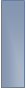 OŚWIADCZENIE WYKONAWCY
O BRAKU PODSTAW WYKLUCZENIA Z POSTĘPOWANIA 
 (składane na podstawie art. 125 ust. 1  ustawy z dnia 19 września  2019 r.
 Prawo zamówień publicznych (dalej jako: ustawa Pzp)Przystępując do udziału w postępowaniu o udzielenie zamówienia publicznego, którego przedmiotem zamówienia jest świadczenie usług serwisowych i napraw bieżących oraz wulkanizacja i wymiana ogumienia pojazdów samochodowych Narodowego Instytutu Onkologii im. Marii Skłodowskiej-Curie – Państwowego Instytutu Badawczego Oddziału w Gliwicach, działając w imieniu  i na rzecz  firmy:____________________________________________________________________________________________________________________(nazwa i adres Wykonawcy)Oświadczam, że nie podlegam wykluczeniu z postępowania na podstawie art. 108 ust. 1 ustawy Pzp.*Oświadczam, że zachodzą w stosunku do mnie podstawy wykluczenia z postępowania na podstawie 
art. ____________________________________________ ustawy Pzp *       (podać mającą zastosowanie podstawę wykluczenia)  Jednocześnie oświadczam, że w związku z ww. okolicznością, na podstawie art. 110 ust. 2 ustawy Pzp, podjąłem następujące środki naprawcze: __________________________________________________________________________________________________________________________________________________________________________________________________________________________________________________________________Mając na uwadze przesłanki wykluczenia zawarte w art. 7 ust. 1 pkt 1-3 Ustawy z dnia 13 kwietnia 2022 r. o szczególnych rozwiązaniach w zakresie przeciwdziałania wspieraniu agresji na Ukrainę oraz służących ochronie bezpieczeństwa narodowego (Dz. U. z 2022 r. poz. 835):oświadczam, że nie podlegam wykluczeniu z postępowania na podstawie art. 7 ust. 1 pkt 1-3 Ustawy z dnia 13 kwietnia 2022 r. o szczególnych rozwiązaniach w zakresie przeciwdziałania wspieraniu agresji na Ukrainę oraz służących ochronie bezpieczeństwa narodowego (Dz. U. z 2022 r. poz. 835).Oświadczam, że wszystkie informacje podane w powyższych oświadczeniach są aktualne i zgodne 
z prawdą oraz zostały przedstawione z pełną świadomością konsekwencji wprowadzenia Zamawiającego 
w błąd przy przedstawianiu informacji.______________________, dnia _____________________      (miejscowość)___________________________________________dokument należy podpisać kwalifikowanym podpisem elektronicznym,podpisem zaufanym lub podpisem osobistym przez osobę(y) uprawnioną(e) 
do składania oświadczeń woli w imieniu Wykonawcy, zgodnie z formąreprezentacji Wykonawcy określoną w dokumencie rejestracyjnym (ewidencyjnym)właściwym dla formy organizacyjnej Wykonawcy lub pełnomocnikauwaga: podpis osobisty to zaawansowany podpis elektronicznyObjaśnienia: * niepotrzebne skreślić lub usunąćOŚWIADCZENIE DOTYCZĄCE PODANYCH INFORMACJI: